考研光荣榜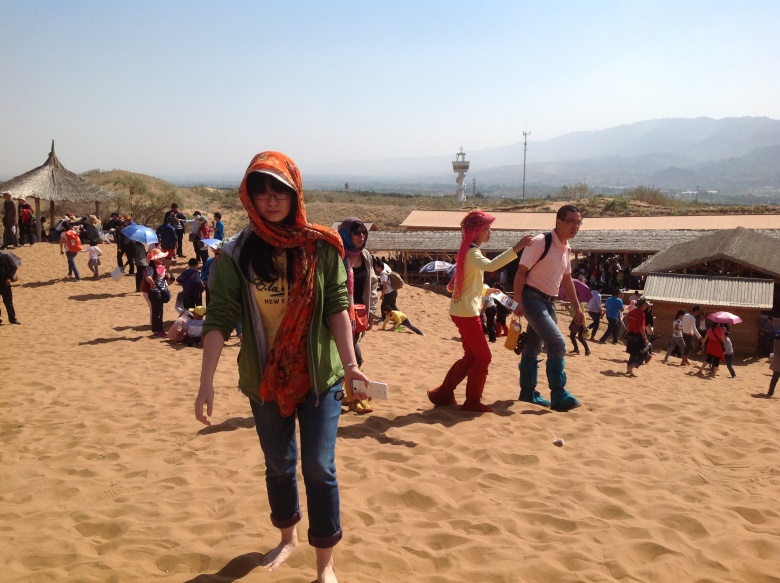 崔晓灵   University College London将简单的事做持久，并一直“在路上”。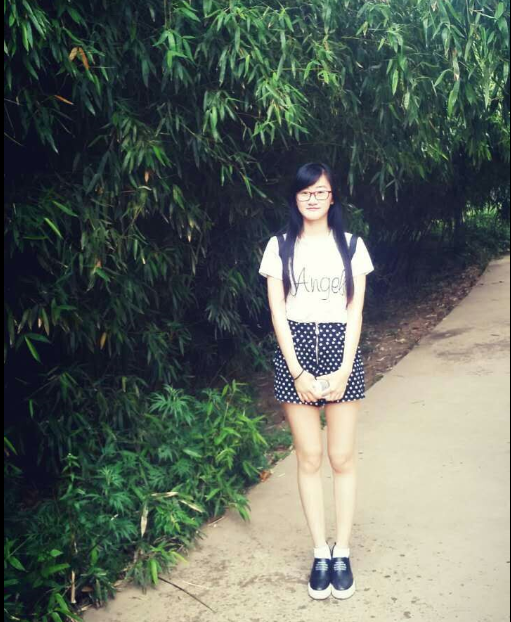 宋雨卿  宝鸡文理学院  331这是一段幸福与痛苦并存、绝望与希望同在的日子，而总有人要成功，为什么不是你？回首这段时光，感触很多，计划、行动、坚持三者缺一不可，成功需要的是全力以赴，而非尽力而为。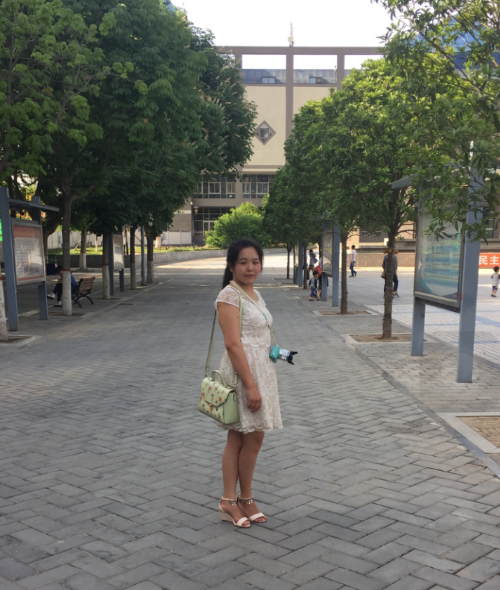 赵丹    延安大学   344想过成功，想过失败，但从没想过放弃。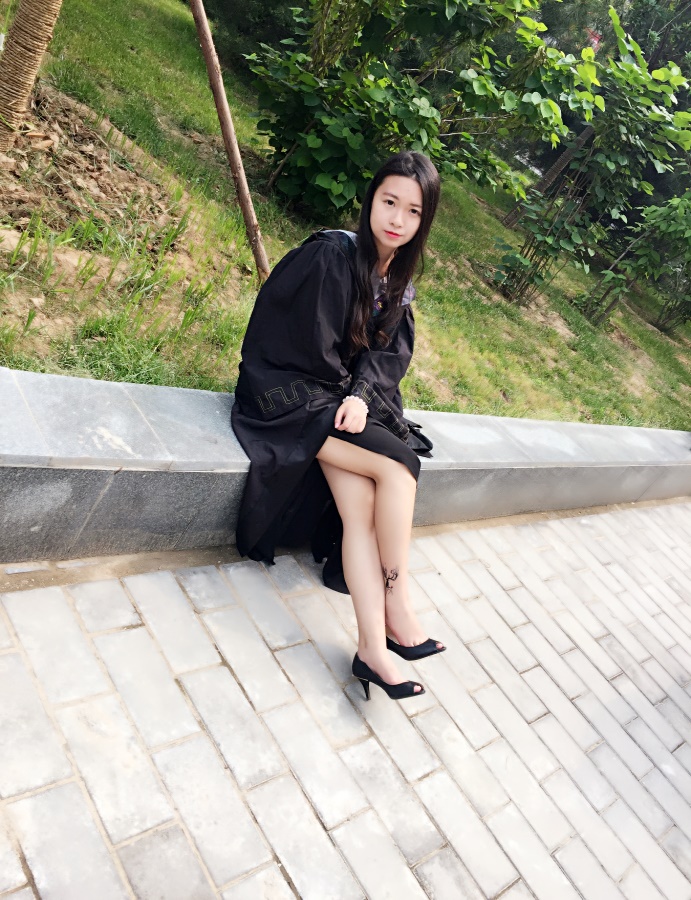 李雨恬   哈尔滨师范大学   325Too fast to live too young to die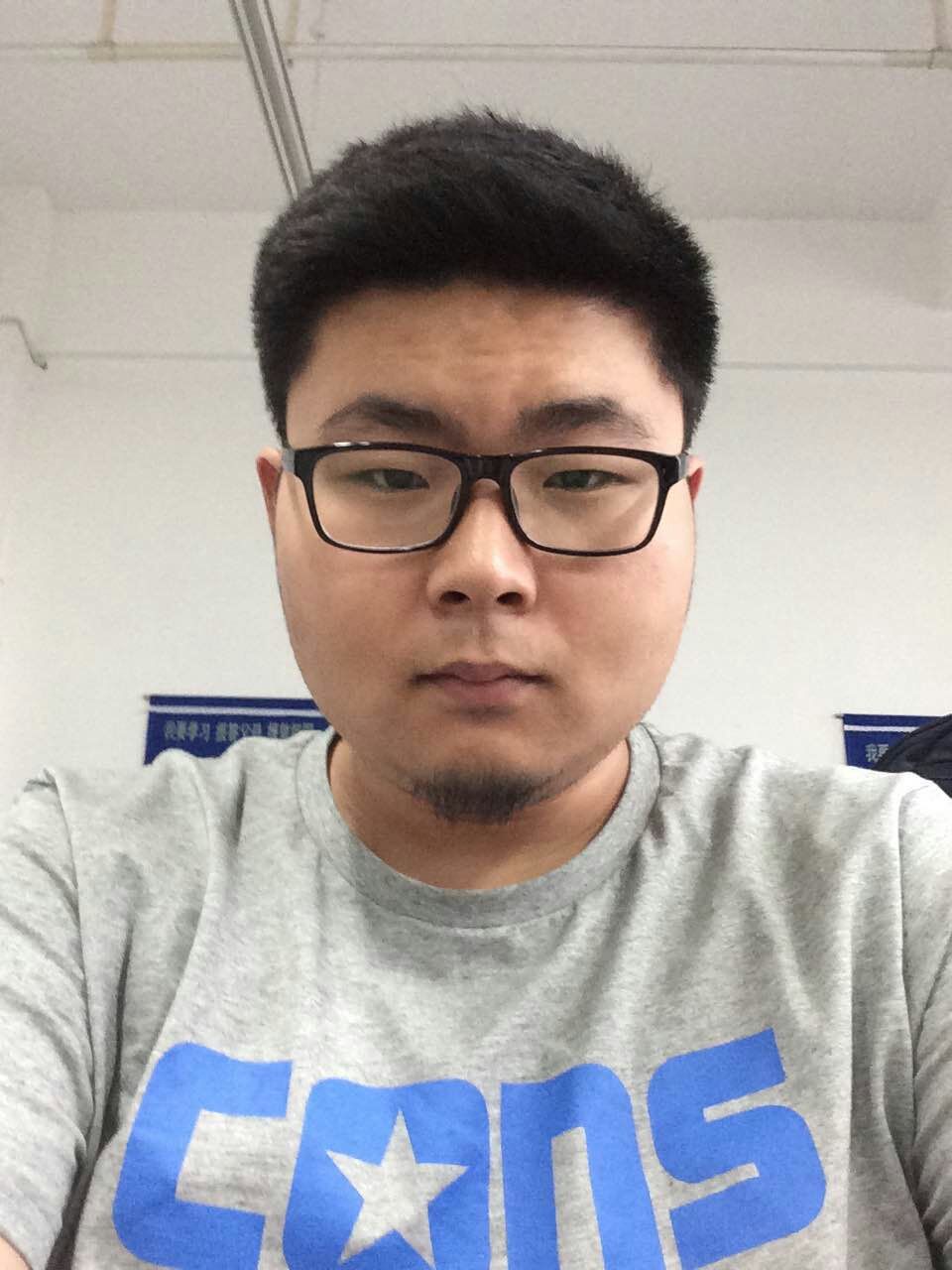 赵研辰    长春理工大学    266   守时，诚信，重诺。   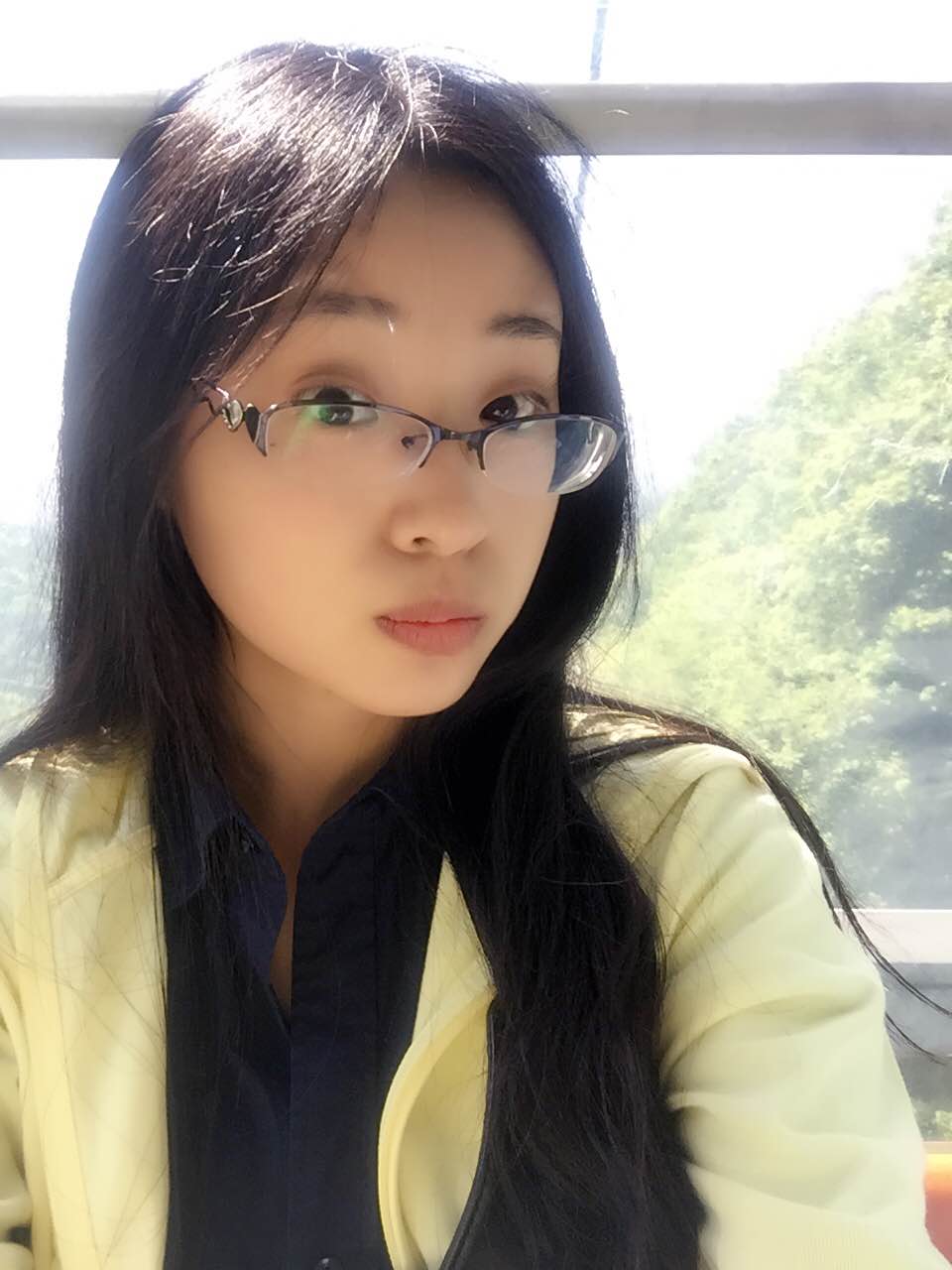 王怡卿   陕西师范大学   292存好心，做好事。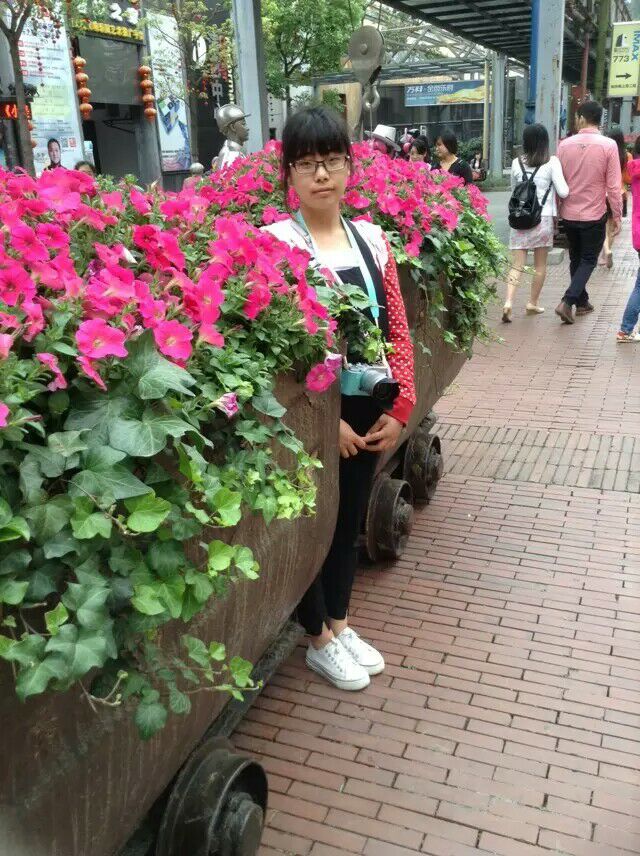 郭佳星   西北师范大学  325既然选择了远方，便只顾风雨兼程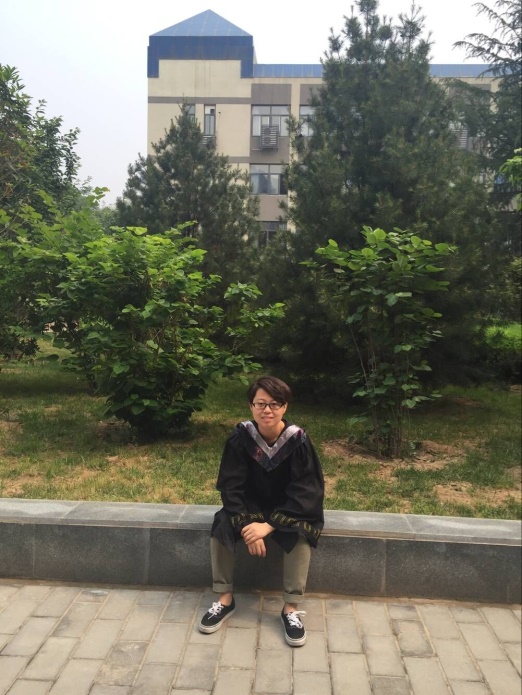 高楚   University of Bristol每个人都拥有无限的可能和潜能，在能奋斗的时候就不要轻易选择安逸。痛苦总是暂时的，其收获是令人振奋的，坚持到最后你就赢了。生活永远比你想象的要精彩的多，做好准备大吃一惊，你的努力不会白费，生活不会让你失望。